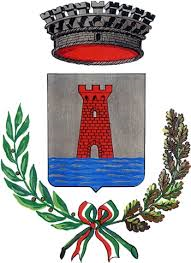 COMUNE DI FLUMINIMAGGIORE
PROVINCIA SUD SARDEGNAVia Vittorio Emanuele, 200 – 09010 – Fluminimaggiore (SU) Tel 0781/5850200 – fax 0781/580519protocollo@pec.comune.fluminimaggiore.ca.it – www.comune.fluminimaggiore.ca.it AVVISOINDENNITA’ REGIONALE FIBROMIALGIA (IRF)ANNI 2023/2024La Regione Sardegna, con la L.R. n.5 del 2019 (Disposizioni per il riconoscimento, la diagnosi e la cura della fibromialgia), come modificata dall’art.12 della legge regionale n.22 del 2022 (Norme per il sostegno e il rilancio dell'economia, disposizioni di carattere istituzionale e variazioni di bilancio) che ha introdotto l'art. 7- bis, ha autorizzato, in via provvisoria e sperimentale, fino al 31/12/2024, l’istituzione di un sostegno economico denominato “indennità regionale fibromialgia” (IRF), finalizzato a facilitare sotto l’aspetto economico il miglioramento della qualità della vita dei cittadini residenti in Sardegna affetti da fibromialgia.L’Indennità Regionale Fibromialgia, erogata nella forma di contributo a fondo perduto una tantum e senza rendicontazione, sarà pari a € 800,00 per ciascuno degli anni 2023 e 2024, in relazione alle disponibilità del bilancio regionale.La domanda per accedere per accedere al contributo dovrà essere presentata presso il Comune di residenza DAL 1° APRILE AL 30 APRILE 2023.Possono presentare la domanda i soggetti in possesso dei i seguenti requisiti (indicati nell'allegato alla Delibera Regionale n. 7/12 del 28.02.2023):essere residenti in un comune della Sardegna;−essere in possesso della certificazione medica, di data non successiva al 12dicembre 2022 (data di entrata in vigore della L.R. n.22/2022), attestante la diagnosi di fibromialgia; la predetta certificazione deve essere rilasciata da un medico specialista (reumatologo, ortopedico, fisiatra) abilitato all'esercizio della professione e iscritto all'albo, sia dipendente pubblico che convenzionato che libero professionista;non beneficiare di altra sovvenzione pubblica concessa esclusivamente per la diagnosi di fibromialgia.Qualora le risorse disponibili per l’anno 2023 e per il 2024 dovessero risultare insufficienti in relazione agli aventi diritto, il contributo di €800,00 verrà erogato in ragione della situazione economica del beneficiario, misurata con l’applicazione delle seguenti soglie di ISEE ordinario:Per l’anno 2024 l’avviso sarà riaperto dai singoli comuni. Per coloro cui il contributo è stato concesso nel 2023, sarà considerata valida la domanda già presentata, fermo restando l’obbligo di comunicare al comune l’eventuale sopravvenuta perdita dei requisiti per l’accesso alla misura.I comuni acquisiscono, insieme alle domande di concessione dell’indennità, la certificazione medica attestante la sindrome fibromialgica e l’attestazione ISEE, di cui si terrà conto ai fini dell’erogazione del contributo nel caso si verifichi la situazione di insufficienza di risorse.I dati anonimizzati relativi alle domande presentate saranno inviati alla Direzione generale delle Politiche Sociali entro il 30 giugno del 2023 e del 2024.I contributi verranno erogati agli aventi diritto dal comune di residenza che gestisce l’intervento nei limiti delle risorse assegnate, entro trenta (30) giorni dal trasferimento delle risorse da parte della Regione.Il modulo di domanda sarà disponibile presso l’Ufficio dei Servizi Sociali e sul sito internet del Comune di Fluminimaggiore.Per ulteriori informazioni o chiarimenti contattare l’Ufficio Servizi Sociali- Tel.  0781/5850203 – 204-  E-MAIL servizisociali@comune.fluminimaggiore.ca.itIL RESPONSABILE DEL SERVIZIODott.ssa Bruna MELIISEE fino a euro 15.000,00finanziamento progetto senza decurtazioneISEE compreso fra euro 15.001 ed euro25.000finanziamento del progetto decurtato del 5%ISEE compreso fra euro 25.001 ed euro35.000finanziamento del progetto decurtato del 10%ISEE compreso fra euro 35.001 ed euro40.000finanziamento del progetto decurtato del 25%ISEE compreso fra euro 40.001 ed euro50.000finanziamento del progetto decurtato del 35%ISEE compreso fra euro 50.001 ed euro60.000finanziamento del progetto decurtato del 50%ISEE compreso fra euro 60.001 ed euro80.000finanziamento del progetto decurtato del 65%ISEE oltre 80.000finanziamento del progetto decurtatodell’80%